PIANO DI LAVORO DI ...indicare la disciplina DEL/DELLA PROF./PROF.SSA _______________ CLASSE ________  INDIRIZZO _________________________ANNO SCOLASTICO  ______/_______Testi in adozioneindicare i testi in adozioneObiettiviObiettivi formativiPer quanto riguarda gli obiettivi formativi di carattere generale si fa riferimento alla programmazione educativa e didattica approvata dal Consiglio di classe.Obiettivi disciplinariindicare gli obiettivi relativi alla disciplinaObiettivi minimi:indicare gli obiettivi minimi relativi alla disciplinaCANCELLARE LA PARTE CHE NON SERVE3) Contenuti disciplinari e Scansione temporale DIURNO Primo periodo- trimestre: indicare gli argomenti o i moduliSecondo periodo- pentamestre: indicare gli argomenti o i moduli3) Contenuti disciplinari e Scansione temporale sezione CARCERARIA/SERALE Primo quadrimestre: indicare i moduli o le UDASecondo quadrimestre: indicare i moduli o le UDALa classe parteciperà ai seguenti Progetti proposti dal Dipartimento: cancellare se non serveLa suddetta scansione temporale, nonché l’analisi o meno di alcuni argomenti/moduli/uda, potranno subire variazione a seconda delle esigenze didattiche rilevate dall’insegnante.4) StrumentiLibri di testo, come strumento privilegiato di studioMateriale integrativo fornito dall’insegnante a seconda delle specifiche esigenze di approfondimentoEventuali sussidi didattici (audiovisivi, internet)ClassroomDizionariAltro…..5) MetodologieLezione frontaleLezione frontale interdialogicaDiscussione guidataLavoro a coppie o di gruppoEsercitazioniAttività laboratorialeAltro….6) ValutazioneAl fine della valutazione, verrà considerato prima di tutto il raggiungimento degli obiettivi specifici da parte degli alunni, il percorso individuale durante l’anno scolastico, la partecipazione durante le lezioni, la responsabilità nel portare a termine il lavoro domestico.Saranno effettuate nel complesso almeno ___ (indicare il numero di prove) prove al trimestre (specificare tipologia) e ____ (indicare il numero di prove) prove nel pentamestre (specificare tipologia) In alcuni momenti, a seconda delle esigenze didattiche, verranno somministrate prove scritte strutturate o semistrutturate che varranno comunque come voto orale.Verranno utilizzate le griglie di valutazione indicate nei Curricoli di Dipartimento e consultabili al seguente link (inserire link al sito della scuola). Nel caso in cui, per esigenze didattiche, occorra utilizzare una griglia ad hoc, gli alunni saranno informati  sui criteri di correzione e, quindi, sui criteri di valutazione applicati. Alcune prove potranno essere valutate con la media ponderata.7) Strategie di recuperoNel corso dell’anno, verranno effettuati dei recuperi in itinere rivolti all’intera classe, ove necessario. aggiungere le proprie modalità di recupero Castelmaggiore, L’insegnante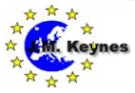 Istituto di Istruzione Secondaria Superiore“J. M. Keynes”Via Bondanello, 3040013 – Castel Maggiore (BO)C.F. 92001280376  - Tel. 0514177611 - Fax  051712435e-mail: segreteria@keynes.scuole.bo.it     web: http://web.keynes.scuole.bo.it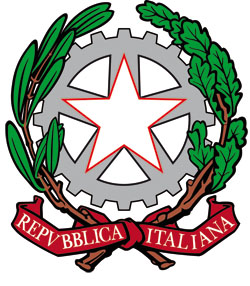 